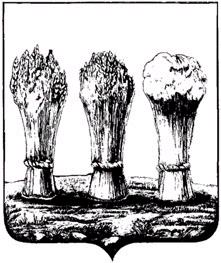 В соответствии с Федеральным Законом от 06.10.2003 № 131-ФЗ «Об общих принципах организации местного самоуправления в Российской Федерации» на основании обращения СМУП «Пензалифт» от 04.12.2013 № 993,   Администрация города Пензы постановляет:Внести в постановление администрации города Пензы от 26.06.2012 № 762 «Об установлении тарифов на услуги СМУП «Пензалифт» следующее изменение:В пункте 1 постановления слова «с 01.07.2012 по 31.12.2013» исключить.Информационно-аналитическому отделу администрации города (Овчинникова Е.В.) опубликовать настоящее постановление в средствах массовой информации.Контроль за выполнением настоящего постановления возложить на заместителя главы администрации города С.И. Симонова.Глава администрации  города	                   		   	   Р.Б.Чернов